Znak pisma: DLI-I.7620.13.2022.KO.8 (KT)OBWIESZCZENIENa podstawie art. 54 § 4 w zw. z art. 33 § 1a ustawy z dnia 30 sierpnia 2002 r. – Prawo o postępowaniu przed sądami administracyjnymi (t.j. Dz. U. z 2022 r., poz. 329, z późn. zm.),Minister Rozwoju i Technologiizawiadamia o przekazaniu do Wojewódzkiego Sądu Administracyjnego w Warszawie skargi wraz z odpowiedzią na skargę na decyzję Ministra Rozwoju i Technologii z dnia    13 października 2022 r., znak: DLI-I.7620.13.2022.KO.4 (KT) utrzymującą w mocy decyzję Wojewody Małopolskiego z dnia 6 kwietnia 2022 r., znak: WS-II.7570.8.31.2022.BST, o zezwoleniu na wejście na teren nieruchomości o numerze ewidencyjnym działki 469 obręb 2 Wieliczka jedn. ewid. Wieliczka w celu przeprowadzenia badań geologicznych mających na celu rozpoznanie i zbadanie podłoża gruntowego i określenie warunków gruntowo-wodnych, w tym wykonania odwiertów, w ramach zadania: „Przebudowa gazociągu wysokiego ciśnienia DN 400 Śledziejowice-Skawina na odcinku od Wieliczka ul. Za torem do działki 203/4 przy ul. Sawiczewskich w Krakowie na długości około 6,5 km”.Jednocześnie informuję, że osoba, która brała udział w postępowaniu i nie wniosła skargi, a wynik postępowania sądowego dotyczy jej interesu prawnego, jest uczestnikiem tego postępowania na prawach strony, jeżeli przed rozpoczęciem rozprawy złoży wniosek 
o przystąpienie do postępowania.Załącznik: informacja o przetwarzaniu danych osobowych.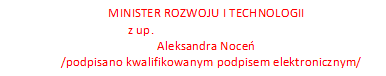 Informacja o przetwarzaniu danych osobowychZgodnie z art. 13 ust. 1 i 2 Rozporządzenia Parlamentu Europejskiego i Rady (UE) 2016/679 z dnia 27 kwietnia 2016 r. w sprawie ochrony osób fizycznych w związku 
z przetwarzaniem danych osobowych i w sprawie swobodnego przepływu takich danych oraz uchylenia dyrektywy 95/46/WE (Dz. U. L 119 z 4 maja 2016, z późn. zm.), zwanego dalej „RODO”, informuję, że:Administratorem Pani/Pana danych osobowych jest Minister Rozwoju i Technologii, 
z siedzibą w Warszawie, Plac Trzech Krzyży 3/5, kancelaria@mrit.gov.pl, tel.: +48 411 500 123, natomiast wykonującym obowiązki administratora jest Dyrektor Departamentu Lokalizacji Inwestycji.Dane kontaktowe do Inspektora Ochrony Danych w Ministerstwie Rozwoju 
i Technologii: Inspektor Ochrony Danych, Ministerstwo Rozwoju i Technologii, Plac Trzech Krzyży 3/5, 00-507 Warszawa, adres e-mail: iod@mrit.gov.pl.Pani/Pana dane osobowe będą przetwarzane na podst. art. 6 ust. 1 lit. c RODO, 
tj. wypełnienia obowiązku prawnego ciążącego na administratorze, w celu prowadzenia postępowań administracyjnych realizowanych na podst. przepisów ustawy z dnia 14 czerwca 1960 r. Kodeks postępowania administracyjnego (t.j. Dz.U. z 2022 r. poz. 2000), dalej „KPA”, oraz w związku z ustawą z dnia 24 kwietnia 2009 r. o inwestycjach w zakresie terminalu regazyfikacyjnego skroplonego gazu ziemnego w Świnoujściu (t.j. Dz. U. z 2021 r. poz. 1836, z późn. zm.).Podanie danych osobowych jest wymogiem ustawowym.W związku z przetwarzaniem Pani/Pana danych osobowych, w celu wskazanym powyżej, Pani/Pana dane mogą być udostępnione innym odbiorcom lub kategoriom odbiorców. Odbiorcami danych mogą być:strony i inni uczestnicy postępowania administracyjnego w rozumieniu przepisów KPA;organy władzy publicznej oraz podmioty wykonujące zadania publiczne lub działające na zlecenie organów władzy publicznej, w zakresie i w celach, które wynikają z przepisów powszechnie obowiązującego prawa;inne podmioty, w tym dostawcy usług informatycznych, które na podstawie stosownych umów podpisanych z Ministerstwem Rozwoju i Technologii, przetwarzają dane osobowe, dla których Administratorem jest Minister Rozwoju i Technologii.Odbiorcą Pani/Pana danych osobowych jest również Wojewoda Podlaski, w związku z korzystaniem przez Administratora z systemu elektronicznego zarządzania dokumentacją (EZD PUW).Pani/Pana dane osobowe będą przechowywane przez okres niezbędny do realizacji celu ich przetwarzania, nie krócej niż okres wskazany w przepisach o archiwizacji tj. ustawie z dnia 14 lipca 1983 r. o narodowym zasobie archiwalnym i archiwach (Dz. U. z 2020 r. poz. 164, z późn. zm.).Przysługuje Pani/Panu:prawo do żądania od Administratora dostępu do treści swoich danych osobowych oraz informacji o ich przetwarzaniu;prawo do ich sprostowania, jeśli są błędne lub nieaktualne, a także uzupełnienia jeżeli są niekompletne;prawo żądania ograniczenia przetwarzania, z zastrzeżeniem art. 2a § 3 KPA - wystąpienie z żądaniem nie wpływa na tok i wynik postępowania.Pani/Pana dane osobowe nie będą przekazywane do państwa trzeciego. Pani/Pana dane nie podlegają zautomatyzowanemu podejmowaniu decyzji, w tym również profilowaniu.W przypadku powzięcia informacji o niezgodnym z prawem przetwarzaniu 
w Ministerstwie Rozwoju i Technologii Pani/Pana danych osobowych, przysługuje Pani/Panu prawo wniesienia skargi do organu nadzorczego właściwego w sprawach ochrony danych osobowych, tj. Prezesa Urzędu Ochrony Danych Osobowych, ul. Stawki 2, 00-193 Warszawa.